Communiqué de presseDe l’air frais avec la ventilation décentraliséeUn bon air a une influence positive sur la santé et les performances des hommes. Les espaces de vie doivent par conséquent être régulièrement et bien ventilés. La ventilation contrôlée est la solution la plus économe en énergie. Pourquoi la ventilation est si importanteQue ce soit dans des maisons modernes bien isolées ou dans des immeubles en rénovation: les espaces de vie doivent être régulièrement alimentés en air frais afin que l’humidité qui se développe en permanence puisse s’échapper. À défaut, l’atmosphère de bien-être en pâtit et dans le pire des cas, les moisissures et les dommages au bâtiment menacent. La ventilation par les fenêtres est difficilement praticable en tant qu’unique mesure de ventilation. Parce que pour assurer un renouvellement de l’air minimal et économe en énergie, les experts conseillent une aération intermittente: Il est recommandé d’ouvrir simultanément plusieurs fenêtres de quatre à six fois par jour pendant env. cinq minutes. Et ce lorsque le chauffage est à l’arrêt – ce qui est quasiment impossible. En conséquence, une ventilation régulière sans perte d’énergie thermique est mieux assurée avec les systèmes de ventilation contrôlée. Le confort en ventilation avec l’appareil de ventilation LWE 40L’appareil de ventilation décentralisée compact LWE 40 à récupération de chaleur permet de nettoyer l’air entrant via le filtre à poussières fines. C’est l’idéal pour les personnes souffrant d’allergies. Les appareils sont utilisés par paires et fonctionnent alternativement selon le principe de l’échange thermique régénératif: l’air ambiant consommé est évacué à l’extérieur et cède ainsi la chaleur à l’échangeur de chaleur. Ensuite, le sens de marche du ventilateur s’inverse. Le régénérateur en aluminium est maintenant chargé avec l’énergie thermique de l’air extrait, l’air froid extérieur est chauffé et introduit dans l’espace de vie en tant qu’air frais. Ce système permet de récupérer jusqu’à 93% de la chaleur qui serait autrement perdue via les fenêtres ouvertes. Vous trouverez plus d’informations sur nos unités de ventilation décentralisée ici: https://www.stiebel-eltron.ch/fr/page-d-accueil/produits-et-solutions/energies_renouvelables/ventilation/ventialtion-decentralise.htmlInfobox: Avantages LWE 40Nettoyage particulièrement simple grâce à la surface en aluminium de l’échangeur de chaleurPossibilité de ventilation intensive avec un faible niveau de bruitQualité de l’air élevée et longue durée de vie du ventilateur grâce à l’utilisation de deux filtres par ventilateurIdéal pour les personnes allergiques grâce aux filtres à poussières fines et à pollens disponibles en optionÉconomies de coûts d’énergie de chauffage grâce à une récupération de chaleur élevée allant jusqu’à 93% Pas de traces sur la façade grâce à une conception intelligenteAucune nuisance olfactive de l’extérieur grâce à un panneau intérieur verrouillableLégendes des photos: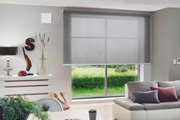 Photo 1: Appareil de ventilation décentralisée LWE 40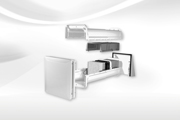 Photo 2: Vue détaillée LWE 40RéférenceSTIEBEL ELTRONDate31. août 2021Téléphone056 464 05 00E-mailpresse@stiebel-eltron.ch